PASİNLER İBRAHİM HAKKI İLKOKULU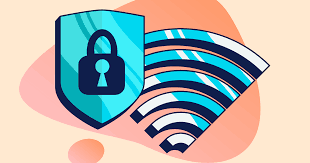 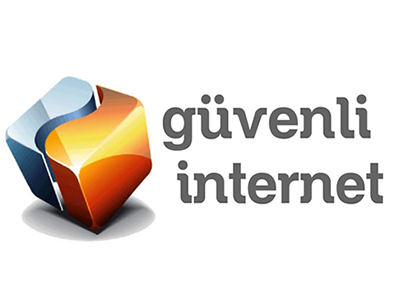 GÜVENLİ İNTERNET KULLANIMI TALİMATNAMESİDeğerli Çocuklar,Hayatımızın her alanında haklarımız olduğu gibi, haklarımızı kullanırken uymamız ve dikkat etmemiz gereken kurallar vardır. İletişim özgürlüğü içinde yer alan internet kullanımında da dikkat etmemiz gereken kurallar, sizlerin internetten güvenli bir şekilde yararlanmanızı sağlamak açısından önem taşımaktadır.Bilinçli ve güvenli internet kullanıcıları olmanızı sağlayacak bazı öneriler aşağıda sıralanmaktadır:İnternet ve bilgisayarda sağlığınızı olumsuz etkileyebilecek kadar vakit geçirmeyin.Oyuna, kitap okumaya, spora ve sanata vakit ayırın. İnternet ve bilgisayar kullanma sürenizi aileniz ve öğretmenlerinizle konuşarak karar verin.Bilgisayarın önünde uzun süreli hareketsiz kalmayın, kambur oturmayın; sırtınızı destekleyecek bir sandalye veya oturma alanı seçin. Işıksız ortamda bilgisayar kullanmayın.Ailenizle ve okul öğretmenlerinizle birlikte yaşınıza uygun ve sizin için güvenli olan internet sitelerinin adreslerini belirleyin. Belirlediğiniz sitelerin adreslerinibilgisayarınızın sık kullanılanlar bölümüne kaydedin. Böylece bu sitelere giriş işleminiz daha kolay olacaktır.İnternette mümkünse ailenizle birlikte gezinin. Eğer aileniz müsait değilse, sadece ailenizin ve okul öğretmenlerinizin onayladığı siteleri ziyaret edin.İnternet ortamında tanımadığınız kişilerle sohbet etmeyin, iletişim kurmayın.Ziyaret ettiğiniz sitenin güvenlikle ilgili sorularını dikkatlice okuyun, sitenin sizden istenilen bilgileri ne amaçla istediğini öğrenin ve ailenize danışarak sizden istenilen bilgileri verin. Ailenizin onayı olmaksızın resminizi, adresinizi, telefon numaranızı, okulunuzun adını vermeyin.Ailenizin ebeveynlerinizin izni olmaksızın, adresiniz, okulunuzun adı, telefon numaranız, ebeveyninizin iş adresleri ve iş yeri telefon numaraları gibi kişisel bilgilerinizi internetsohbet ortamında kimseye vermeyin.İnternet kullanıcı adınızı ve şifrenizi ailenizin dışında hiç kimseye vermeyin.İnternet ortamında, sizi rahatsız eden görüntü, ses ve yazılar yer alırsa hemen bulunduğunuz internet ortamından çıkın ve ailenize haber verin.Bir sitede yer alan oyunlara, aktivitelere, yarışmalara katılmadan önce bunlarınyaşınıza uygun olup olmadığını mutlaka ailenize ve öğretmeninize danışın. Ailenizin ve öğretmeninizin uyarılarını dikkate alın.İnternet ortamında yeni tanıştığınız kişiler her zaman sizin yaşınızda olmayabilir. Kimlikleri ve yaşlarıyla ilgili sizi yanıltabilirler. İlk defa karşılaştığınız yeni mesaj ve kişileri mutlaka ailenize gösteriniz.Ailenize sormadan internet ortamında alışveriş yapmayınız. Sizden istenilen kredi kart numaraları bilgilerinizi vermeyiniz.İnternet sohbetlerinde biri sizden yapmamanız gereken, ya da sizi rahatsız eden bir davranışta bulunmanızı isterse, sohbeti bırakıp hemen ailenize haber verin ve olayıanlatın. Ailenize güvenin ve kızacaklarını düşünerek korkmayın. Onlar size destek olacaktır.İnternet sitelerinden bilgisayarınıza yükleyeceğiniz veya indireceğiniz programlar ve içerikler hakkında ailenize haber verin. Lütfen onların izni olmaksızın bu işlemleriyapmayın.İnternet ortamında başkalarını rahatsız edecek davranışlarda bulunmayınız. Şaka yapmak amacıyla dahi arkadaşlarınızla, hatta hiç kimseyle korkutmak amacıyla tehditedici bir üslupla iletişim kurmayınız. Kötü ve kaba kelimeler kullanmayınız. Kibar ve güzel bir dil kullanınız.Kelimeleri büyük harflerle ve uzatarak yazmak, düşüncelerimizi iletişimde bulunduğumuz kişiye ısrarcı bir şekilde kabul ettirmeye çalışarak ifade etmeksaldırganlık olarak anlaşılabilir. Bu tür iletişimden uzak durunuz. Size karşı bu tarz iletişimde bulunanları uyarınız. Uyarılarınızı dikkate almayanlarla iletişimde bulunmayınız ve internet ortamından çıkınız.İnternet ortamında size karşı kaba dil kullanan, sizi rahatsız ve tehdit eden kişileri ailenize haber veriniz. Emniyet Müdürlüğünün ilgili birimlerine ve servis sağlayıcınıza bilgi veriniz.İnternet ve bilgisayar evinizde ya da okulunuza yoksa ve interneti başka bir yerde kullanıyorsanız bu yerin neresi olduğu hakkında ailenizi bilgilendiriniz.‘ Onların izniolmaksızın bu yerlere gitmeyiniz. Sizin için uygun olmayan (sigara içilen, filtreleme kullanmayan işletmelerde) ortamlarda bulunmayınız.Unutmayınız ki yanlarında velisi olmayan 12 yaşın altındaki çocukların internet kafelere alınmaması gerekiyor. Yaşınız tutmadığı halde sizi kabul eden işletmeler aslında kanuna aykırı işlem yapıyor demektir. Lütfen onlar dikkat etmese bile, bu kurala siz dikkat edin.Bu önerileri okuduğunuzda anlamadığınız bölümleri velilerinize ve öğretmenlerinize sorunuz, birlikte fikir alış verişinde bulununuz.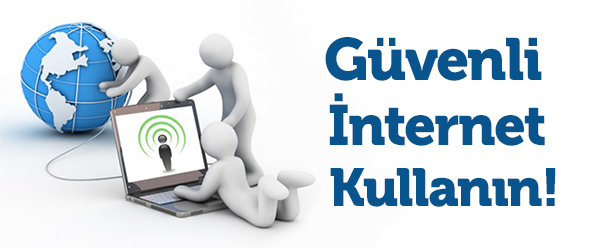 